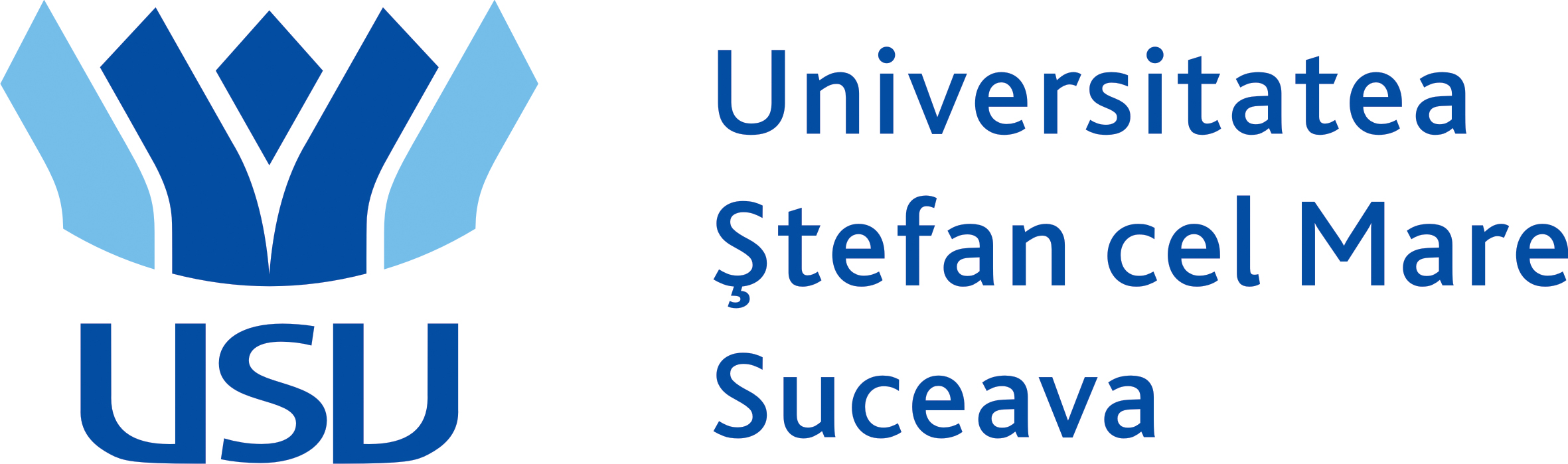 Domnule Rector,Subsemnatul(a) ………………………………………………………….…….........…………………(Nume, Inițiala tatălui, Prenume)admis(ă) la Facultatea de ………………………….…………………….........………………………,programul de studii (specializarea) ………………………….…………………………………...., în urma concursului de Admitere din sesiunea iulie 2022, cu media ………….......…………., vă rog 
să-mi aprobați înmatricularea în anul I, la forma de învățământ CU FRECVENȚĂ, regim financiar FĂRĂ TAXĂ (CU TAXĂ).În anul universitar 2022 - 2023, doresc cazare în cadrul căminelor studențești        DA     NU În cazul în care înmatricularea (în regim financiar FĂRĂ TAXĂ) la programul de studii de mai sus nu este posibilă, vă rog să-mi aprobați înmatricularea la una din celelalte optiuni exprimate în cererea de înscriere, în următoarea ordine :1. ...........................................................................................................................................................2. ...........................................................................................................................................................Data,										Semnătura,CEREREA COMPLETATĂ, SEMNATĂ ȘI SCANATĂ va fi trimisă pe adresa de email indicată pe lista celor admișiîn perioada 20-27 iulie 2022